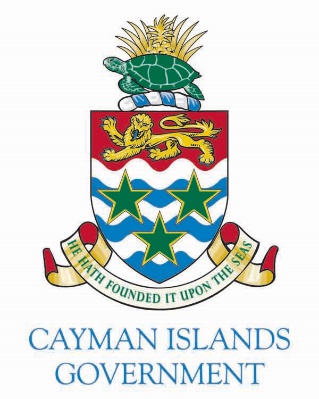 THE NEW CONDITIONAL RELEASE SCHEMEFAQs Do the law and regulations apply to those currently in prison?No. Those prisoners with a determinate sentence that were sentenced prior to the 15th February 2016 will not be covered by this law, but those that are currently serving life sentences will be covered.What will happen to those prisoners now serving life sentences?Within 24 months of the commencement of the law those life prisoners will have their cases reviewed by the Grand Court and a tariff set. In the case of murder the law recommends 30 years unless there are extenuating or aggravating circumstances.Does the law apply to all prisoners?No, only those who are sentenced to a year or more.How long will a prisoner have to serve before they are eligible for conditional release?The prisoner will have to serve at least 60% of their sentence.Will all prisoners being released from prison be on a license?Yes, and the license will be in place until the end of the sentence.What determines whether the prisoner will be releasedA prisoner will only be released after he or she is deemed to be a lower risk to the community and engaged in the rehabilitation process.Is the Governor still making decisions on conditional release?No. All decisions will be made by the Conditional Release Board.What factors will the Board take into account before releasing a prisoner on license?a) Whether it is no longer necessary for the protection of the public that a particular prisoner be imprisoned; (b) The risk of the prisoner reoffending; (c) Whether the rehabilitation of the prisoner can be safely carried out in the community; and  (d) Whether the prisoner is capable of complying with the conditions of a licence.